PREDSEDA NÁRODNEJ RADY SLOVENSKEJ REPUBLIKYČíslo: PREDS-393/2018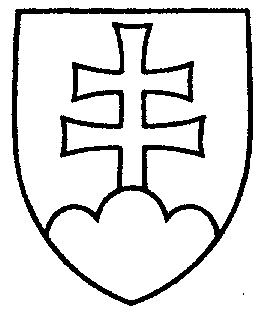 1107ROZHODNUTIEPREDSEDU NÁRODNEJ RADY SLOVENSKEJ REPUBLIKYzo 6. júla 2018o pridelení zákona z 20. júna 2018, vráteného prezidentom Slovenskej republiky na opätovné prerokovanie Národnou radou Slovenskej republiky na prerokovanie výboru Národnej rady Slovenskej republiky	Podľa § 90 ods. 2 zákona Národnej rady Slovenskej republiky 
č. 350/1996 Z. z. o rokovacom poriadku Národnej rady Slovenskej republiky v znení neskorších predpisov	A.   p r i d e ľ u j e m	zákon z 20. júna 2018, ktorým sa dopĺňa zákon č. 757/2004 Z. z. o súdoch a o zmene a doplnení niektorých zákonov v znení neskorších predpisov, vrátený prezidentom Slovenskej republiky na opätovné  prerokovanie  Národnou  radou  Slovenskej  republiky 
(tlač 1048), doručený 6. júla 2018	na prerokovanie do 10. septembra 2018	Ústavnoprávnemu výboru Národnej rady Slovenskej republiky 	B.  u r č u j e m	k vrátenému zákonu ako gestorský Ústavnoprávny výbor Národnej rady Slovenskej republiky s tým, že Národnej rade Slovenskej republiky podá správu o výsledku prerokovania vráteného zákona vo výbore.Andrej   D a n k o   v. r.